通知  自103學年度第二學期起，凡攸關學生受教權之重要資訊(例：獎懲、無故未到課、學分不足等)，學校改以簡訊方式通知貴家長，請貴家長協助填寫供學校聯繫之手機號碼，且於電話需異動時，主動告知學務處(學務處專線：06-2749546)，以維護貴子弟權益。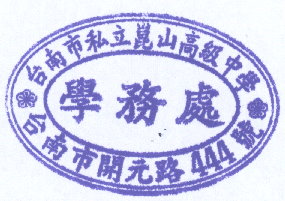 此 致      貴  家  長崑山中學學務處104.3.25班級：         姓名：          學號：家長手機號碼：       家長簽章：稱謂；中華民國104年    月     日**資料請於3月27日前送交學務處生輔組。**09